Pielikums Nr.PTU2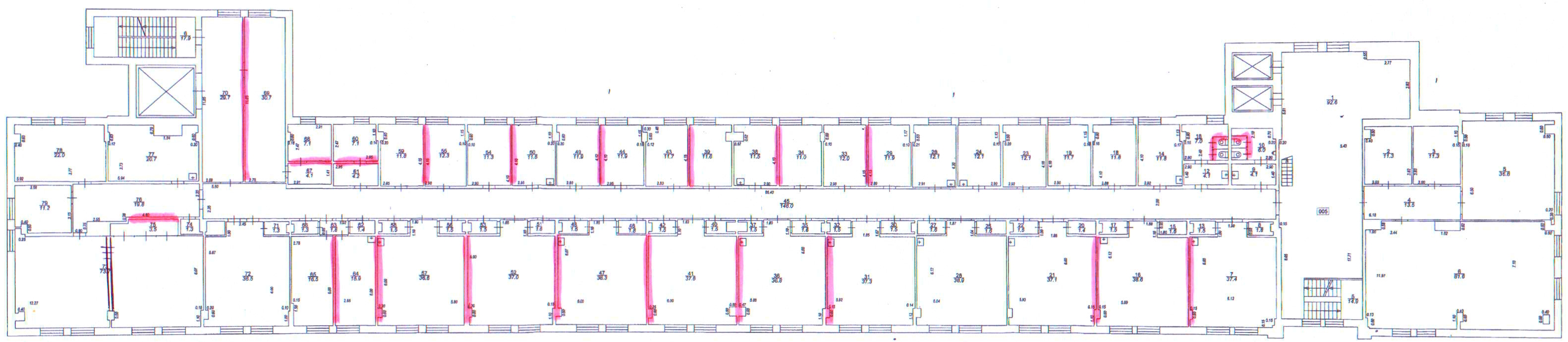 Demontējamas sienas (stikla bloku, koka karkasa ar kartonu vai finiera)